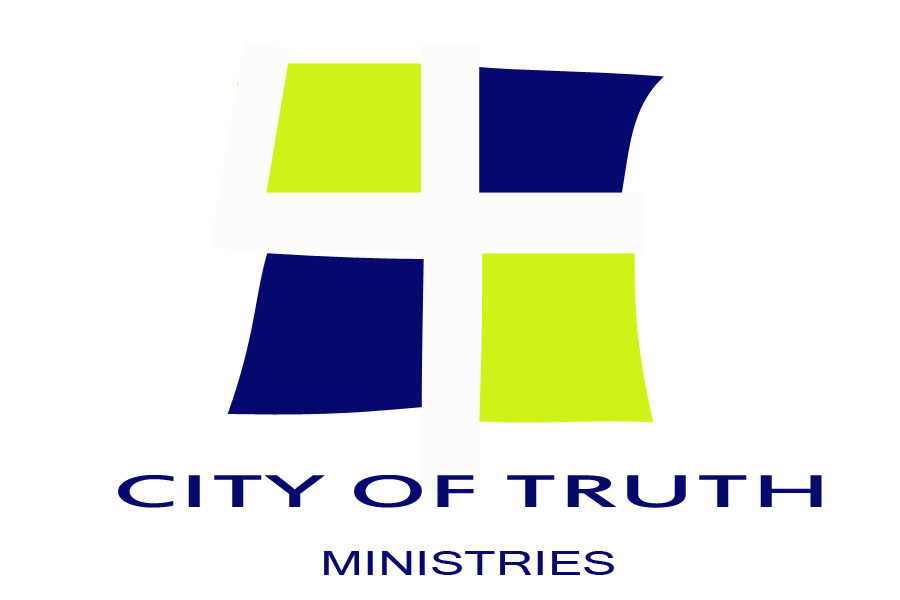 Items to Bring - Men Please check each blank 1 – 12 as you pack or complete these items; initial blanks 13 – 14 to indicate you read and agree with the statement. ________ Completed Medical Exam form (including lab tests)
________T.B. Skin Test _________Chest X-ray (if TB Positive) ________HIV antibody test ________Blood test results for Hepatitis A, B & C ________ $1,500 Application Fee ________ At least one set of twin sheets, pillow, pillowcase, laundry bag, clothes hangers, shower shoes, 2 towels and washcloths _________ Dress clothes for church: include dress shoes, dress pants and shirt, dress belt, tie (jeans and tennis shoes are not allowed for church) ________ One week’s supply of work clothes and casual clothes with collars (polo style ok) ________ Personal hygiene items (soap, shampoo, toothpaste, deodorant, shaving cream, razors, etc.) (No alcohol based or aerosol products) ________ Bible or Study Bible, notebook, notebook paper, pens, pencils, stationery, stamps, etc. ________ 200 – 3x5 index cards ________ Driver’s license or some form of picture ID and Social Security Card (important) ________ Hair to be neat and trimmed to collar, face clean shaven ________ No personal vehicles on campus ________ No Money of any kind is to be left with student. Wal-Mart cards are permitted. ________ No contact with anyone except immediate legal family: parents, grandparents, legal wife, children, brothers, sisters. Visitation is limited to a total of five family members at a time. ________ Please understand that you will not be allowed to watch TV, listen to the radio, read magazines or newspapers, etc. Cell Phones are NOT permitted. Note: If there are any problems or questions in any of these areas, please discuss them with the Admissions Coordinator. Thank you. _____________________________________________________________________ Incoming Student Signature ________________________________________ ________________________________ Incoming Student Printed Name Date  